Det här ingår i….TOKARPSMÄRKE 5 - BLÅTTRyttaren ska ha tillräckliga kunskaper för att ta ett helhetsansvar för hästens välbefinnande. I ridningen ska ryttaren ha grundläggande kunskaper om tävling och kunna starta i en tävling på klubb- eller lokal nivå. Nu ställs högre krav på ridningen med ökad kvalitet på hästens form. Ryttaren ska kunna hoppa flera hinder i följd, med såväl lång som kort anridning. Hoppning av enklare hinder ute i terrängen ingår också. Större fokus på hur ryttaren inverkar på hästen.TEORI och PRAKTIKHästens exteriörHäst och stallvård – bra stallmiljö? Rutiner? Hästens beteendestörningarDjupare i hästens utrustningFoderlära, räkna foderstat, besiktning av foder etc. HovvårdBandageringRidning i trafikDekorativ hästvårdLastning av hästTävlingsregler och tävlingsdeltagandeHästens formAnridning mot olika hindertyperProgramridning och banhoppningRidning och hoppning i skog och mark samt temporidningRidbanans vägar och syfteHoppning av hinder i följdRyttarens sitsEtik och moral – horsemanship, attityd etc. RIDNINGI dressyr rids dressyrprogrammet LC:1 för ett godkänt resultat ska minst 50% ha uppnåttsRida en hoppbana med 6 hinder i stilbedömning på 90cm/LD-höjd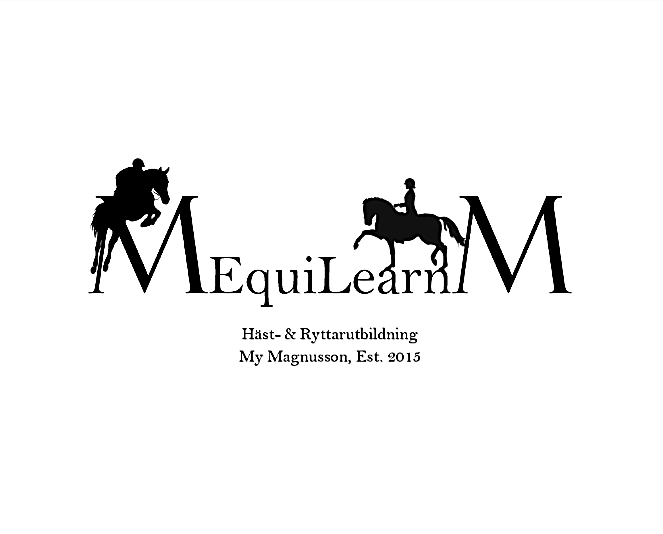 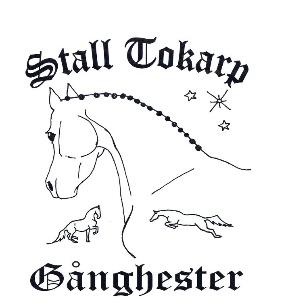 